Primorsko-goranska županija, Upravni odjel za prostorno uređenje, graditeljstvo i zaštitu okoliša, Odsjek za prostorno uređenje i graditeljstvo, temeljem odredbe čl. 115. st. 3. i čl. 116. st. 1. Zakona o gradnji („Narodne novine'' br. 153/13, 20/17), u postupku donošenja građevinske dozvole, po zahtjevu investitora KD  VODOVOD  I  KANALIZACIJA d.o.o., Rijeka, Dolac 14, P O Z I V Ainvestitora, vlasnika nekretnine za koju se izdaje građevinska dozvola i nositelja drugih stvarnih prava na toj nekretnini za građenje komunalne infrastrukturne građevine transportnog vodovodnog cjevovoda od razdjelnika „CANKOVO“ do crpne stanice CS „LUKEŽI“, odnosno rekonstrukciju postojećeg cjevovoda i gradnju novog s dionicama drugih cjevovoda u zajedničkom kanalu, uz izvođenje tri akvadukta radi prijelaza korita vodotoka Rječine i Sušice te obnovu postojećeg vodovodnog tunela, na k.č. br. 2552/1, 2603 k.o. PAŠAC; k.č. br. 4055/2, 1412, 1466, 1467/2, k.o. DRENOVA; k.č. br. 7396, 7367, 6918, 6917/2, 6919/2, 6920/3, 6921/3, 6922, 7372/3, 6912, 6911, 6914, 6913, 7001, 7002, 7005, 7006, 7007, 7008, 7009, 7027, 7028, 7030, 7031, 7034, 7381, 6729, 6728/3, 6728/2, 6735, 6734, 6733, 6732, 6730/2, 6730/1, 6738/2, 6739/2, 5754, 5755, 5752/2, 5790, 5787, 5785, 5782, 5781, 5777, 5778, 5793/1, 7382, 5922, 5920, 5913, 5911, 5910, 5909, 5906, 5905, 5304, 5305, 5300, 5937, 5938, 5941, 5294, 5292, 5291, 5288, 5280, 5211, 5212, 5216, 5227, 5228, 5220, 5221, 5195, 5192, 5163, 5162, 5165, 5167, 5158, 5154, 5155, 5151, 7360, 5149/2, 5149/3, 5149/1, 7392/1, 5008, 5004, 5003, 4993, 4991, 4978, 4977, 4976, 4906, 4905, 4904, 4875, 4873, 4858, 4857, 4855, 4834/1, 4803/1, 4802, 4801, 4800, 4798, 4797, 4796, 4794, 4793, 4791, 4789, 4786/1, 4786/2, 7390, 4737, 4736, 4735, 4682, 7391, k.o. GROBNIK;  k.č. br. 1327, 7019/2, 7019/1, 7021/1, 1477, 1475, 7021/2, 7021/3 k.o. JELENJE.Uvid u spis predmeta može izvršiti osoba koja dokaže da ima svojstvo stranke, osobno ili putem opunomoćenika, u prostorijama ovog Upravnog odjela, u Rijeci, Riva 10, I kat, soba 111, dana 23. lipnja 2023. godine u vremenu od 8,30 do 11,00 sati. Građevinska dozvola može se donijeti i ako se stranke ne odazovu pozivu.DOSTAVITI:1. Oglasna ploča upravnog tijela - 8 dana2. Mrežne stranice upravnog tijela3. Građevna čestica4. U spis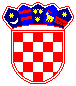 REPUBLIKA HRVATSKA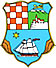 PRIMORSKO-GORANSKA ŽUPANIJAUPRAVNI ODJEL ZA PROSTORNO UREĐENJE,  GRADITELJSTVO I ZAŠTITU OKOLIŠAKLASA:UP/I-361-03/19-06/209URBROJ:2170-03-01/9-23-13Rijeka,31. svibnja 2023.